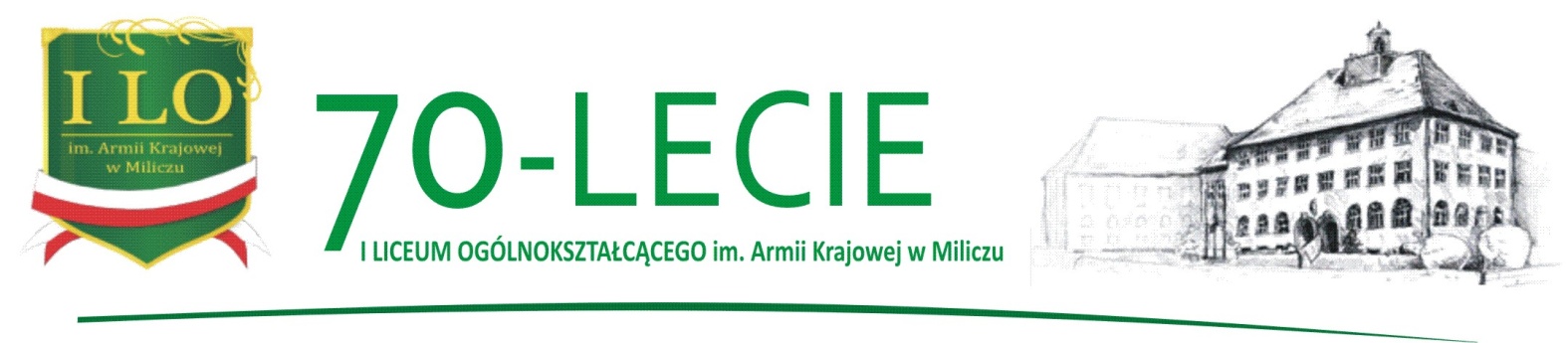 70-LECIE I LICEUM OGÓLNOKSZTAŁCĄCEGO IM. ARMII KRAJOWEJ W MILICZUZJAZD ABSOLWENTÓW – 10 PAŹDZIERNIKA 2015Ramowy program zjazdu:8.00-11.00 – rejestracja absolwentów9.00 – msza w Kościele św. Andrzeja Boboli w Miliczu11.00 – część oficjalna i artystyczna – aula szkolna12.30 – spotkania absolwentów na terenie szkoły15.00 – spotkanie na cmentarzu parafialnym w Miliczu19.00 – bal absolwentówInformacje dodatkowe:- punkty gastronomiczne będą działać pod kasztanami od godz. 9.00- dochód z balu organizatorzy zamierzają przeznaczyć na rozbudowę „Skweru Absolwenta” pod kasztanami- prosimy o poinformowanie o zjeździe innych absolwentów naszej szkoły.Formularz zgłoszeniowyFormularz należy złożyć w sekretariacie szkoły lub przesłać na jej adres do 31 sierpnia 2015r.Dane osobowe:nazwisko:……………………………….……………..  nazwisko panieńskie:…………….……………..…….. imię:…………………………………………………Adres do korespondencji:ulica:…………………………………………………………….. nr domu:………….. nr lokalu:………………miejscowość:………………………………………  kod:………………. poczta:…………………….…………e-mail:………………………………………………..………  telefon:…………………………………………….Relacje ze szkołą:rok ukończenia:…………………  klasa:…………….. wychowawca:…………………………..…………………Deklaruję chęć udziału:      w części oficjalnej (koszt 40 zł)             w Balu Absolwentów (koszt 100 zł)                                         we właściwym polu wstaw x